Publicado en España, Latinoamérica, USA el 03/05/2021 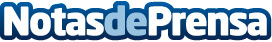 Inma Alcántara y Marta Baro ofrecen las claves para emprender con éxito y sin desfallecer en el intentoSegún Inma Alcántara -Neurocoach profesional- y Marta Baro -experta en Agile Growth-, una de las principales causas de que las personas que quieren emprender acaben dejando de lado sus sueños es que pierden demasiado tiempo, dinero y energía antes de lograr cumplirlos. Ahora, estas dos profesionales compartirán las claves para evitar que esto ocurra y alcanzar el éxito en 'Mente Empresaria', una formación por WhatsApp totalmente gratuitaDatos de contacto:Isabel LucasLioc Editorial672498824Nota de prensa publicada en: https://www.notasdeprensa.es/inma-alcantara-y-marta-baro-ofrecen-las-claves Categorias: Internacional Nacional Comunicación Marketing Sociedad Emprendedores Eventos Bienestar http://www.notasdeprensa.es